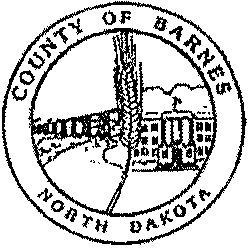 COUNTY OFFICERSBETH DIDIERAuditor845-8500DEBBIE MAGNUSONTreasurer845-8505JODY PFAFFRecorder845-8506TONYA DUFFYStates Attorney845-8526RANDY MCCLAFLINSheriff845-8530CORRECTIONS845-8532DR. DAVID HOCHHALTERCoroner845-8776STACIE HANSEN-LEIERDirector of Tax  Equalization845-8515ANGELA HUNTVeterans Service Officer845-8511SUE LLOYDEmergency Manager845-8510KERRY JOHNSONHighway Superintendent845-8508JASON THIELMIS Manager845-8545JESSICA JENRICHPlanning & Zoning845-8188WANDA LARSONSocial Services845-8521HOLLY NEUBERGERDispatch845-8181THERESA WILLCityCounty Health District845-8518COUNTY COMMISSIONBARNES COUNTY230 4TH St. NWVALLEY  CITY, NORTH DAKOTA  58072Proclamation BURN BANBARNES COUNTY, NORTH DAKOTAJune 3, 2021WHEREAS, Barnes County, North Dakota is under abnormally dry Conditions; andWHEREAS, the impact of fires could threaten the health, well-being, and safety of citizens in Barnes County especially with forecasted weather temperatures projected to reach 95-100 degrees Fahrenheit; andWHEREAS, the cost of response and the inordinate equipment wear may be far in excess of available county resources.NOW, THEREFORE, BE IT RESOLVED, that the Board of Barnes County Commissioners declare a Burn Ban for Barnes County, North Dakota until June 10th, 2021 at which time it will be reviewed. This burn ban prohibits the burning of leaves, grass clippings, garbage/pits, construction debris, fallen trees, crop residue or hay land, bonfires and sloughs. Residents can use their grills and fire pits so long as there is an adult present and monitoring them and the adult ensures the fire pit and grill are completely extinguished when done using them. Campfires are allowed as long as the camp fire is in a fire ring or designated camp fire area and monitored at all times.ANY INDIVIDUAL WHO WILLFULLY VIOLATES THIS BURN BAN IS GUILTY OF A CLASS B MISDEMEANOR, WHICH CARRIES A PENALTY OF UP TO THIRTY (30) DAYS IN JAIL AND A $1,500.00 FINE PER INCIDENT, AS WELL AS THE COST FOR FIRE SUPRESSION.The Fire Danger Rating is available at the following website: www.nd.gov/des DATED at Barnes County, North Dakota this 3rd day of June 2021.Dist. 1: CINDY SCHWEHR	 	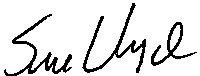 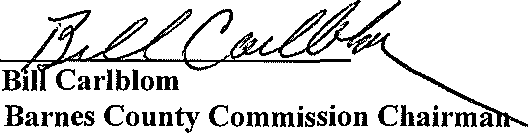 Rogers646-6203Dist. 2: SHAWN OLAUSONValley City490-8696Dist. 3: BILL CARLBLOMValley City840-0763Dist. 4: VICKY LOVELLSanborn646-6040Dist. 5: PETER PAULSONValley City490-0524Sue LloydBarnes County Emergency Manager